(Ф 21.01 - 03)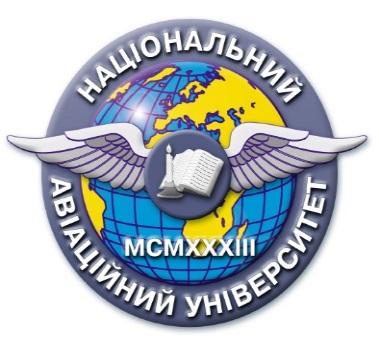 Силабус навчальної дисципліни«Гнучкі технології розробки програмного забезпечення»Освітньо-професійної програми 
«Інженерія програмного забезпечення»Галузь знань: 12  « Інформаційні технології»Спеціальність: 121 «Інженерія програмного забезпечення»Силабус навчальної дисципліни«Гнучкі технології розробки програмного забезпечення»Освітньо-професійної програми 
«Інженерія програмного забезпечення»Галузь знань: 12  « Інформаційні технології»Спеціальність: 121 «Інженерія програмного забезпечення»Рівень вищої освіти(перший (бакалаврський), другий (магістерський)Перший (бакалаврський)Перший (бакалаврський)Статус дисципліниНавчальна дисципліна вибіркового компонента ОП.Навчальна дисципліна вибіркового компонента ОП.Курс44СеместрОсіннійОсіннійОбсяг дисципліни, кредити ЄКТС/години4 кредиту ЄКТС/120 год/ 34 год – лекції/17 год – лабораторні роботи4 кредиту ЄКТС/120 год/ 34 год – лекції/17 год – лабораторні роботиМова викладанняУкраїнська, англійська.Українська, англійська.Що буде вивчатися (предмет вивчення)Методологія гнучкої розробки програмного забезпечення.Методологія гнучкої розробки програмного забезпечення.Чому це цікаво/треба вивчати (мета)Ітеративно-інкрементна модель життєвого циклу програмного продукту і відповідні технології її впровадження є домінантом для сучасних виробничих процесів в інженерії програмного забезпечення.Ітеративно-інкрементна модель життєвого циклу програмного продукту і відповідні технології її впровадження є домінантом для сучасних виробничих процесів в інженерії програмного забезпечення.Чому можна навчитися (результати навчання)Мати уявлення про комплекс завдань управління проектною роботою в рамках ітеративно-інкрементної моделі життєвого циклу програмного продукту; володіти теоретичними принципами і інструментальними засобами управління проектами з використанням гнучких технологій розробки програмного забезпечення; знати сучасні підходи, ключові інженерні практики і патерни технологій гнучкої розробки програмного забезпечення;  мати практичні навички вирішення завдань, що виникають в процесі управління проектами за методологією гнучкої розробки програмного забезпеченняМати уявлення про комплекс завдань управління проектною роботою в рамках ітеративно-інкрементної моделі життєвого циклу програмного продукту; володіти теоретичними принципами і інструментальними засобами управління проектами з використанням гнучких технологій розробки програмного забезпечення; знати сучасні підходи, ключові інженерні практики і патерни технологій гнучкої розробки програмного забезпечення;  мати практичні навички вирішення завдань, що виникають в процесі управління проектами за методологією гнучкої розробки програмного забезпеченняЯк можна користуватися набутими знаннями і уміннями (компетентності)Управляти проектом з використанням гнучких технологій розробки на всіх етапах життєвого циклу програмного продукту; працювати в команді, що застосовує гнучку методологією розробки, та виробляти командну стратегію для вирішення поставлених задач; управляти проектами в умовах неповноти і невизначеності вимог з застосуванням загально вживаних інженерних практик; здійснювати аналітичну роботу на основі основних показників якості робочого процесу в проекті з гнучкої розробки програмного забезпечення.Управляти проектом з використанням гнучких технологій розробки на всіх етапах життєвого циклу програмного продукту; працювати в команді, що застосовує гнучку методологією розробки, та виробляти командну стратегію для вирішення поставлених задач; управляти проектами в умовах неповноти і невизначеності вимог з застосуванням загально вживаних інженерних практик; здійснювати аналітичну роботу на основі основних показників якості робочого процесу в проекті з гнучкої розробки програмного забезпечення.Навчальна логістикаЗміст дисципліни: Сфера застосування, переваги і ризики ітеративно-інкрементальної моделі життєвого циклу програмного забезпечення. Структура робочого процесу, масштабування робочого процесу, функціональна структура та організаційний дизайн проекту з гнучкої розробки програмного забезпечення.  Організація взаємодії розробників із фахівцями інформаційно-технологічного обслуговування в проекті з гнучкої розробки програмного забезпечення. Фреймворки гнучкої розробки програмного забезпечення Lean, Kanban і Scrum. Ключові інженерні практики гнучкої розробки програмного забезпечення. Управління продуктом за методологією гнучкої розробки програмного забезпечення.Види занять: лекції, лабораторні.Методи навчання: проблемне навчання, колективна розробка і захист навчальних проектів; розробка та презентація проектів; технологія дистанційного навчанняФорми навчання: очна, заочна.Зміст дисципліни: Сфера застосування, переваги і ризики ітеративно-інкрементальної моделі життєвого циклу програмного забезпечення. Структура робочого процесу, масштабування робочого процесу, функціональна структура та організаційний дизайн проекту з гнучкої розробки програмного забезпечення.  Організація взаємодії розробників із фахівцями інформаційно-технологічного обслуговування в проекті з гнучкої розробки програмного забезпечення. Фреймворки гнучкої розробки програмного забезпечення Lean, Kanban і Scrum. Ключові інженерні практики гнучкої розробки програмного забезпечення. Управління продуктом за методологією гнучкої розробки програмного забезпечення.Види занять: лекції, лабораторні.Методи навчання: проблемне навчання, колективна розробка і захист навчальних проектів; розробка та презентація проектів; технологія дистанційного навчанняФорми навчання: очна, заочна.ПререквізитиЗнання з конструювання та документування програмного забезпечення, архітектури та проектування програмного забезпечення, моделювання та аналізу програмного забезпечення, аналізу вимог до програмного забезпечення, менеджменту проектів програмного забезпечення, супроводження програмного забезпечення.Знання з конструювання та документування програмного забезпечення, архітектури та проектування програмного забезпечення, моделювання та аналізу програмного забезпечення, аналізу вимог до програмного забезпечення, менеджменту проектів програмного забезпечення, супроводження програмного забезпечення.ПореквізитиВиконання проектного практикуму.Виконання проектного практикуму.Інформаційне забезпеченняз репозитарію та фонду НТБ НАУНавчальна та наукова література:Sutherland J. Scrum Handbook. Boston: The Scrum Training Institute, 2010. – 66 p.Poppendieck, Mary & Poppendieck, Tom. Lean Software Development: An Agile Toolkit. Boston: Addison-Wesley, 2013. – 203 p.Martin, Robert C. Agile Software Development Principles, Patterns, and Practices. Harlow: Pearson Education Ltd, 2014. – 524 p.Cohn, Mike. User Stories Applied: For Agile Software Development. Boston: Addison-Wesley, 2015. – 268 p.Anderson, David J., Carmichael, Andy. Essential Kanban condensed. Lean Kanban University Press, 2016. – 87 p.Навчальна та наукова література:Sutherland J. Scrum Handbook. Boston: The Scrum Training Institute, 2010. – 66 p.Poppendieck, Mary & Poppendieck, Tom. Lean Software Development: An Agile Toolkit. Boston: Addison-Wesley, 2013. – 203 p.Martin, Robert C. Agile Software Development Principles, Patterns, and Practices. Harlow: Pearson Education Ltd, 2014. – 524 p.Cohn, Mike. User Stories Applied: For Agile Software Development. Boston: Addison-Wesley, 2015. – 268 p.Anderson, David J., Carmichael, Andy. Essential Kanban condensed. Lean Kanban University Press, 2016. – 87 p.Локація та матеріально-технічне забезпеченняАудиторний фонд кафедри інженерії програмного забезпечення навчальних корпусів 6 і 11, комп’ютерні класи, мультимедійні проекториАудиторний фонд кафедри інженерії програмного забезпечення навчальних корпусів 6 і 11, комп’ютерні класи, мультимедійні проекториСеместровий контроль, екзаменаційна методикаДиференціальний залік, он-лайн виконання тестових завдань.Диференціальний залік, он-лайн виконання тестових завдань.КафедраІнженерії програмного забезпеченняІнженерії програмного забезпеченняФакультетКібербезпеки, комп’ютерної та програмної інженеріїКібербезпеки, комп’ютерної та програмної інженеріїВикладач(і)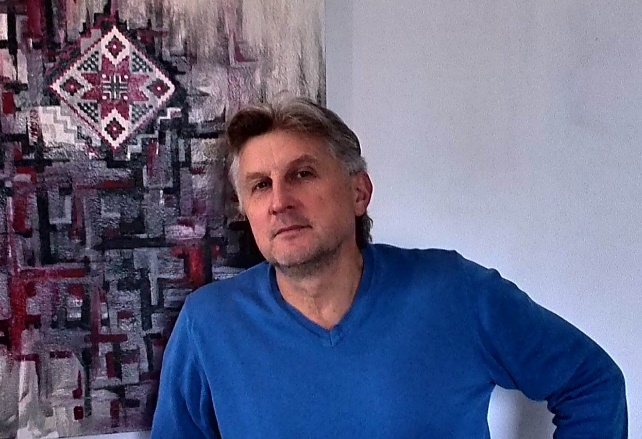 ПІБ викладача: Олег Мороз.Посада: доцент.Науковий ступінь: канд. фіз.-мат. наук.Вчене звання: доцент.Профайл викладача: в розробці.Тел.: +380(97)896-04-23E-mail: oleh.moroz@npp.nau.edu.uaРобоче місце: 6.305Оригінальність навчальної дисципліниАвторський курс/Авторський курс/Лінк на дисциплінуВ розробціВ розробці